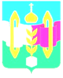 Российская ФедерацияИркутская областьУсольское районное муниципальное образованиеА Д М И Н И С Т Р А Ц И Ягородского поселенияТельминского муниципального образованияП О С Т А Н О В Л Е Н И ЕОт 03.10.2017 г. 									        №394-ар.п. ТельмаО наделении полномочиями по составлению протоколов об административных правонарушениях, предусмотренных отдельными законами Иркутской области об административной ответственностиНа основании Законов Иркутской области от 04 апреля 2014 года № 37-ОЗ «О наделении органов местного самоуправления областным государственным полномочием по определению перечня должностных лиц органов местного самоуправления, уполномоченных составлять протоколы об административных правонарушениях, предусмотренных отдельными законами Иркутской области об административной ответственности», от 12 ноября 2007 года № 107-ОЗ «Об административной ответственности за отдельные правонарушения в сфере охраны общественного порядка в Иркутской области», от 10 декабря 2007 года № 124-ОЗ «Об административной ответственности за правонарушения в сфере перевозки пассажиров и багажа транспортом общего пользования городского и пригородного сообщения в Иркутской области», от 08 июня 2010 года № 42-ОЗ «Об административной ответственности за нарушения требований сохранения, использования и охраны объектов культурного наследия (памятников истории и культуры) народов Российской Федерации регионального и местного (муниципального) значения, их территорий и зон охраны в Иркутской области», от 30 декабря 2014 года № 173-ОЗ «Об отдельных вопросах регулирования административной ответственности в области благоустройства территорий муниципальных образований Иркутской области», руководствуясь Федеральным законом от 06 октября 2003 года № 131-ФЗ «Об общих принципах организации местного самоуправления», статьями 23, 46 Устава городского поселения Тельминского муниципального образования, администрация городского поселения Тельминского муниципального образования, ПОСТАНОВЛЯЕТ:  1. Назначить специалиста администрации по архитектуре, землеустройству и благоустройству – Христолюбову Анастасию Андреевну ответственной за составление протоколов об административных правонарушениях, предусмотренных отдельными законами Иркутской области об административной ответственности на территории Тельминского муниципального образования Усольского района Иркутской области.Глава городского поселенияТельминского муниципального образования 		                М. А. ЕрофеевС настоящим Постановлением ознакомлена:________________  А.А. Христолюбова «__» октября 2017 г.